Art MasterpieceGrade 4th – 2nd QuarterLesson: Georgie O’KeefeThank you for volunteering to teach the students an Art Masterpiece Lesson!Please coordinate with your teacher on a day and time, it is flexible and should be convenient for both of you.  The lesson should take about 1 hour of your time in the kid’s classroom.Review the lesson plan and PowerPoint presentation provided.  Please feel free to add/change the PowerPoint if you would like. There may be a YouTube video embedded into the presentation, it is set to play automatically.  Please be mindful of any ads that may pop up, unfortunately we cannot control that.  Please email the teacher with your final PowerPoint before your scheduled time.  **IT IS VERY IMPORTANT TO PLAY THE SLIDESHOW IN POWERPOINT NOT GOOGLE SLIDES, IF YOU DO NOT, THE SLIDESHOW WILL NOT RUN SEAMLESSLY & PROPERLY**Everything you need for Art Masterpiece are in specific labeled plastic tubs.  The tubs can be found in the work room (front desk can direct you), on the top shelf, labeled by grade.  After you have finished teaching the Art Masterpiece Lesson, please ensure to clean all supplies & pack everything back into the tub so the next class can use it.  Activity Instructions:Supplies Provided: Lizard template, colored construction paper, markers & glue stick  Give each child a Lizard template & colored paper – have them write their name on them Color lizard with bright colors & vibrant patternsCut out & “rock” from your colored paper then cut out Lizard Follow instructions on slide show to fold lizard’s feet & glue to the rockStudents may also decorate the rock if they’d like to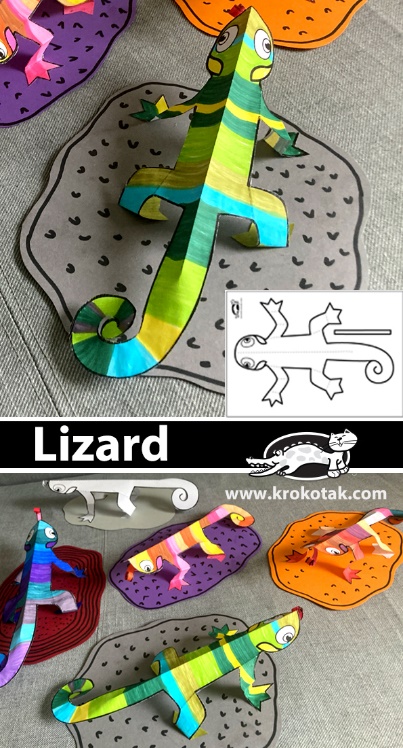 